جدول زمانبندی کلاس های دوره تابستانی حوزه علمیه حضرت عبدالعظیم علیه السلام- خواهران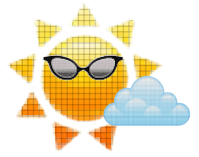 عمومی( نوجوانان)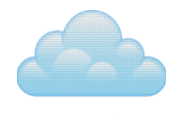 